MODULO RICHIESTE DATI STATISTICIPer richiedere i dati statistici è necessario compilare il modulo di richiesta on line disponibile al seguente link: https://bit.ly/richieste_dati_statistici .Si riportano di seguito i campi presenti nel modulo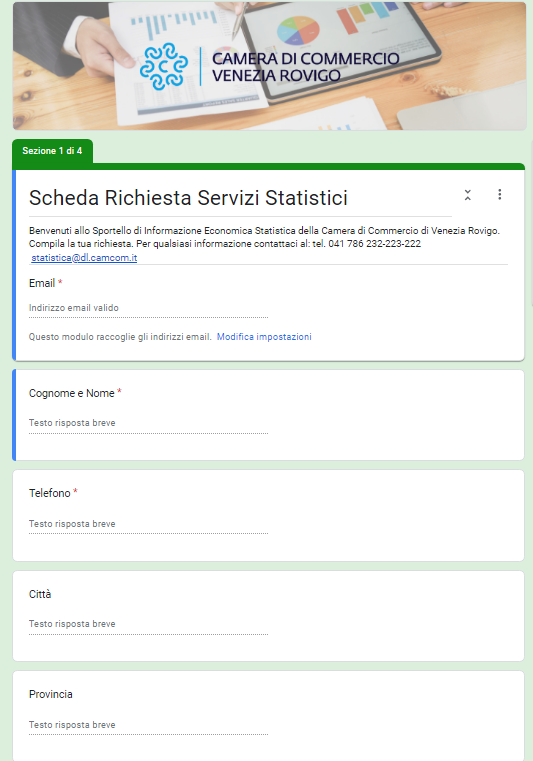 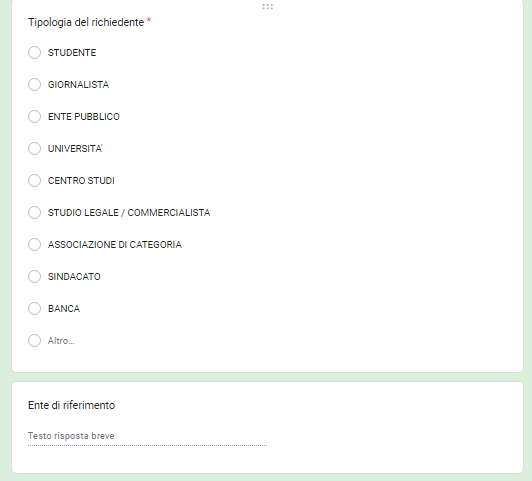 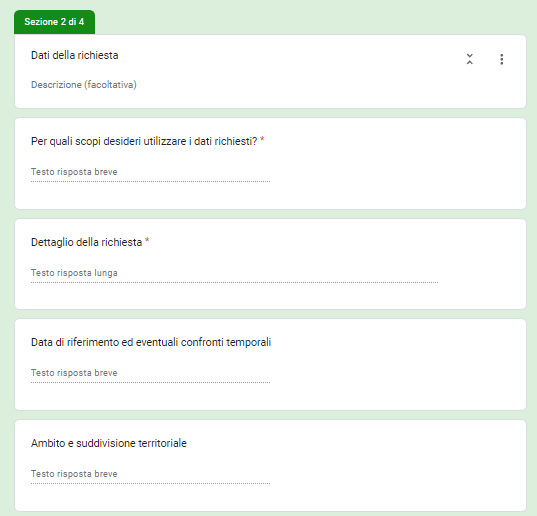 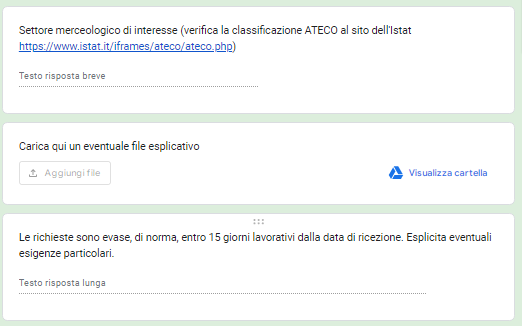 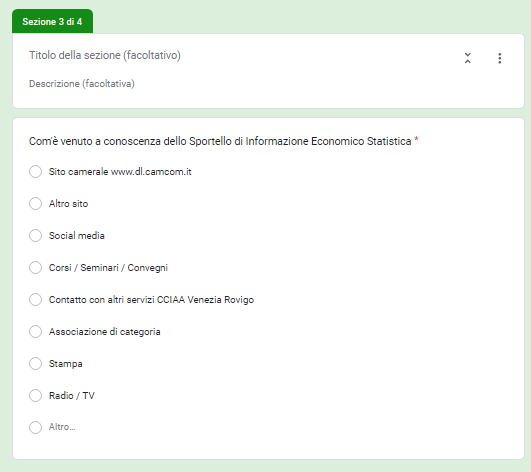 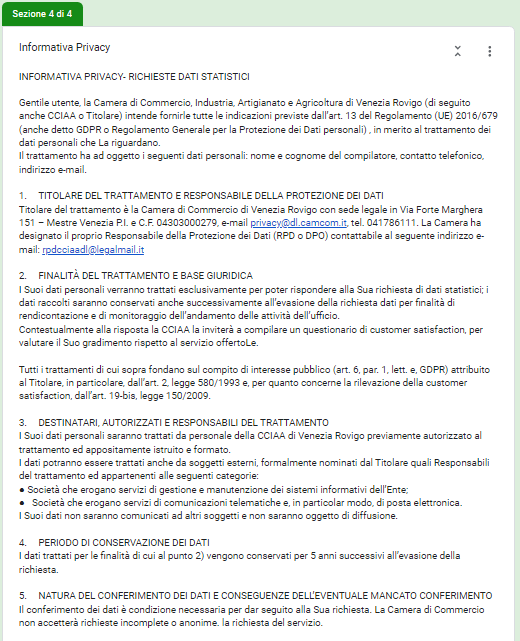 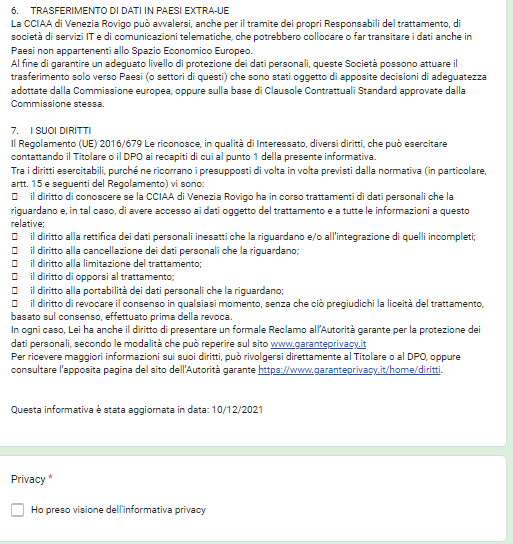 